CREA UNA MASCARILLA PARA EL PERSONAL SANITARIO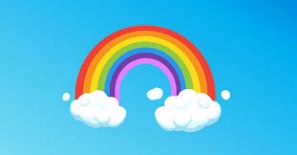 Muchas personas están trabajando para cuidar y luchar contra el coronavirus. Os propongo diseñar una mascarilla para los trabajadores sanitarios y a su vez, escribir un mensaje de agradecimiento por todo el trabajo, esfuerzo y cariño que ponen en estos momentos 👏🏻💌Escribe un mensaje para agradecer su trabajo y el cuidado de las personas hospitalizadas.